SANKSI PIDANA PERJUDIAN BILLIARD DITINJAU DARI PERSPEKTIF HUKUM ISLAM DAN  KITAB UNDANG-UNDANG HUKUM PIDANA (KUHP)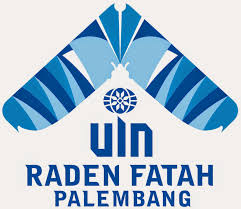 Oleh:ROZIANSANOMOR INDUK MAHASISWA 11150020 SKRIPSIDiajukan kepada Fakultas Syari’ahUIN Raden Fatah untuk Memenuhi Salah Satu Syarat guna MemperolehGelar Sarjana Syari’ahPALEMBANG2015